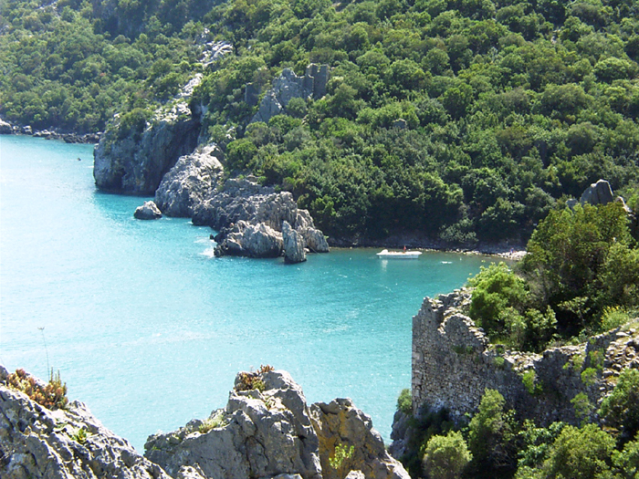 Yukarıda verilen fotoğraftan yola çıkarak ekosistemi tanımlayınız ?Su ekositeminde hangi canlılar yaşar?Çalı biyomu hangi canlılardan oluşur?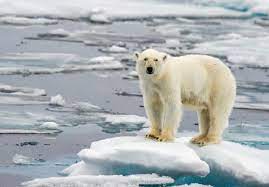 Yukaruda ki fotoğraf hangi biyoma aittir?Bu biyomda hangi canlılar yaşar?6.Küresel ısınma bu biyomda yaşayan canlıları nasıl etkilemektedir?Aşağıda verilen şekilden faydalanarak su döngüsünü anlatınız ? 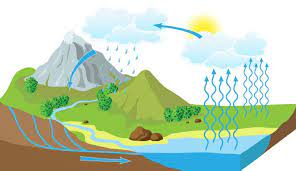 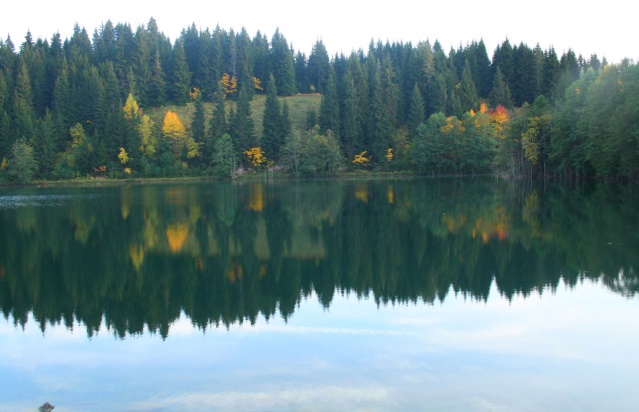 Ormanlar fotosentez olayında nasıl bir öneme sahiptir açıklayını?Sulak alanlar neden önemlidir? Yorumlayınız?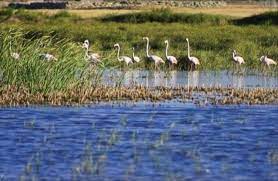 10 .Doğal dengenin korunması için bizim üstümüze düşen görevler varmıdır? Açıklayınız?